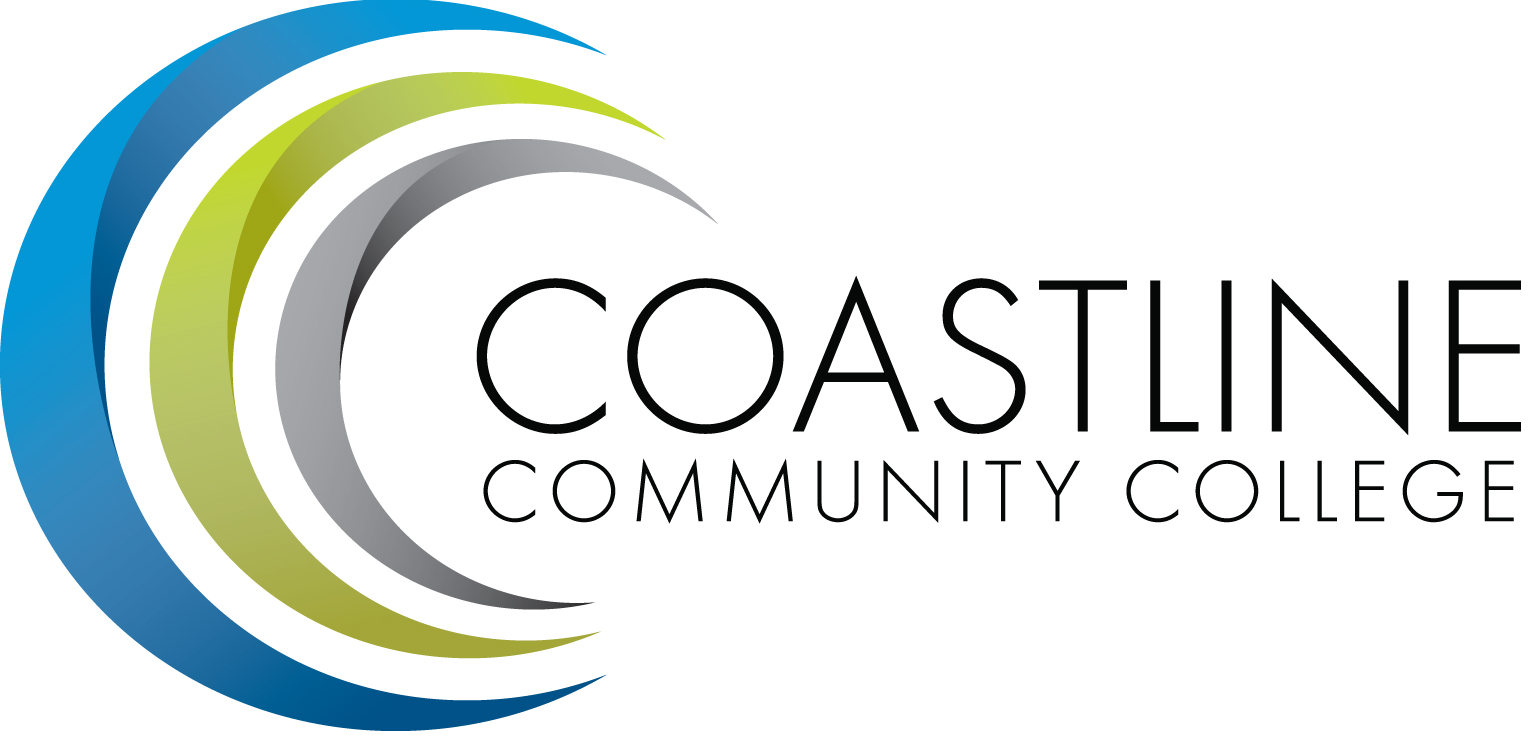 Committee Mandate: To promote, coordinate, recommend, and support the creation and delivery of professional development and leadership programs that increase the effectiveness of our institution and the satisfaction of our employees. CALL TO ORDER Roll CallWelcome Adoption of Agenda Approval of Minutes: SPECIAL REPORTS & UPDATESNoneACTION ITEMS NoneSTANDING REPORTS Cornerstone Update – RenateFaculty Success Center (FSC) Update – CherylDISCUSSION ITEMSAll-College Spring Workshop Update (April 14, 2017)Canvas – General Information for ClassifiedSharePoint – General Information for ClassifiedOnboardingDaniel Pittaway’s Request ($1,500) for Mini-Workshop on “Growth Mindset and Habits of Mind”Elizabeth Horan’s Request ($500) for Mini-Workshop titled “Creating Faculty Webpages with the Canvas ePortfolio”ANNOUNCEMENTS (1-2 minutes per)Next Meeting, April 4, 2017 at 3:00 pmADJOURNMENTPresentMembersBob Nash, Co-chair, Associate Dean, Distance Learning & Prof. DevelopmentCheryl Chapman, Co-chair, Academic Senate RepresentativeMitchell Alves, Faculty Success Center CoordinatorJudy Garvey, MECTBD Administrator Representative  ABSElaine Hill, Classified Senate RepresentativeKen Leighton, Academic Senate RepresentativeDorothy McCollom, Classified Senate Representative & Committee SupportRenate Akins, Director of HR  ABSAraba Mensah, Classified Senate RepresentativeRandall Warwick, Academic Senate Representative